037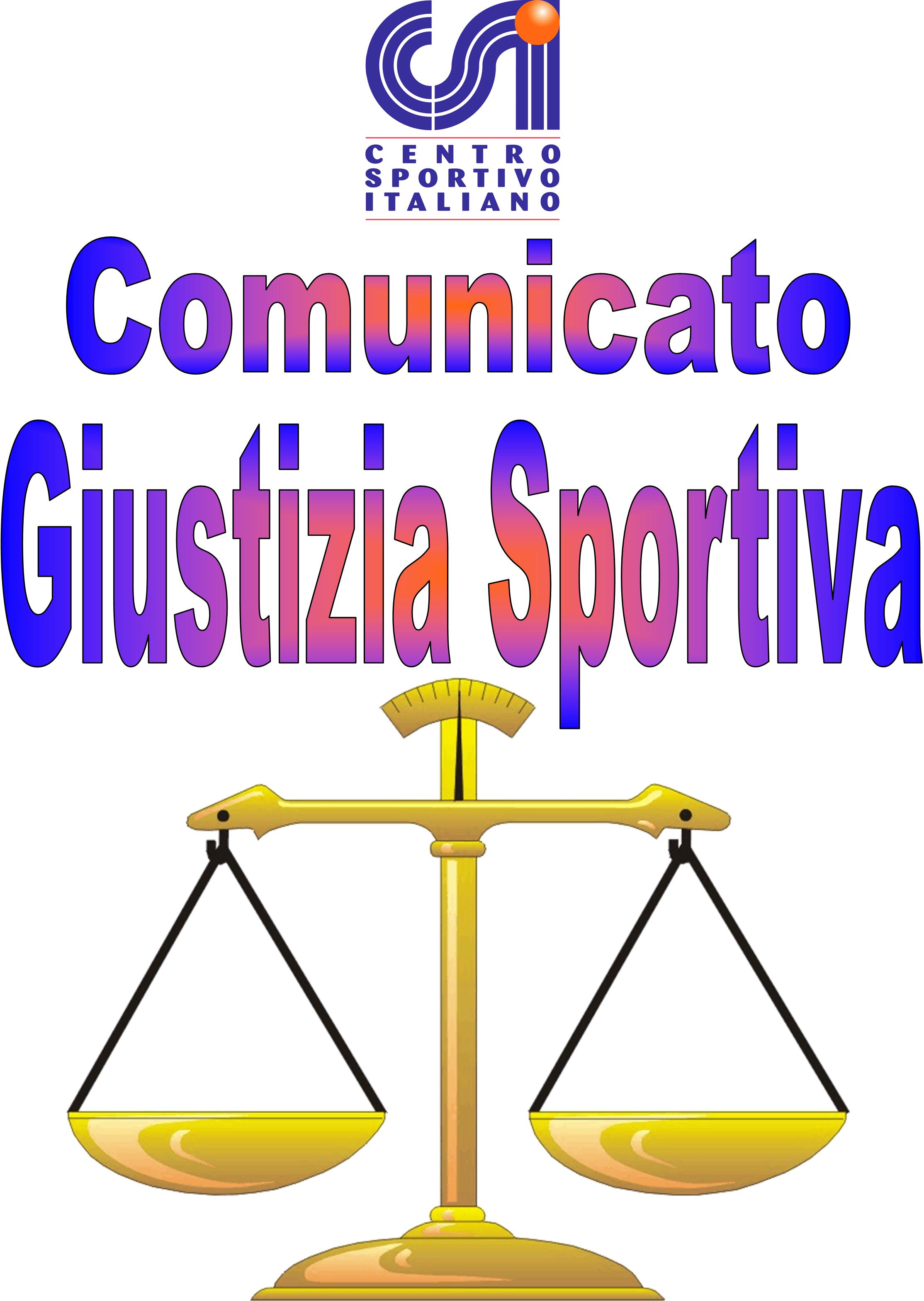 021Afr(Per Diffida).                          Comunicato Ufficiale nr. 12   DATA 02 – 08- 2021                                     Calcio a 5 Terni LeagueRISULTATI CALCIO A 5PROVVEDIMENTI DISCIPLINARI CALCIO A 5 CARTELLINO AZZURRONominativo:                                                                                                    SocietàGIOCATORI AMMONITINominativo:                                                                                                      SocietàCarlo Sini                                                                                                               La Dolce VitaAngelo Venanzi                                                                                                     New Terni UTDAlessandro Magnani                                                                                            SS Giuseppe e MarcoAndrea Lucarelli                                                                                                    LibertasGIOCATORI ESPULSINominativo:                                 turni di squalifica                                             Società  Comunicato Ufficiale nr. 12   DATA 02 – 08- 2021                                        Calcio a 7 Terni LeagueRISULTATI CALCIO A 7PROVVEDIMENTI DISCIPLINARI CALCIO A 7 CARTELLINO AZZURRONominativo:                                                                                                    SocietàGIOCATORI AMMONITINominativo:                                                                                                      SocietàMatteo Leonardi                                                                                         Leicesterni CityFederico Bushi                                                                                             FC ScopenaghenEdoardo Valeriani                                                                                       Narni SqualoMatteo Sabatini                                                                                          Narni SqualoMatteo Chiappalupi                                                                                    AstoriaAlessandro Fiorentino                                                                                  AstoriaGianluca Celi                                                                                             CampettoAlessandro Conti                                                                                        CampettoDiego Bassitto                                                                                            CampettoMatteo Vinci                                                                                              Green ServiceMattia Romani                                                                                            Green ServiceAlessandro Cafaro                                                                                     Green ServiceDanny Monti                                                                                               Green ServiceGIOCATORI ESPULSINominativo:                                 turni di squalifica                                        SocietàGianluca Celi                                        1                                                  Campetto(Gesti offensivi nei confronti del giudice di gara).                                                                                                                            Il Giudice sportivo099MC Real Madrink - Kospea2 – 7 100MC Napoli Club Terni – Libertas 2 - 4 V.P.D101M New Terni UTD – SS Giuseppe e Marco 6 – 2  V.P.D102M La Dolce Vita – Terni Saint Germain 2 – 6  V.P.D103S Arcistufo F.C – S.G. Bosco 5 - 2104S ASD Castrum – Ares Ca5 1 - 4105Int. Old City – Panzathinaikos 4 – 4(4-6d.c.r)104MC Golden Boys – Edil Iama CSV 7 – 1 105MC FC Scopenaghen – Ponte Ajax 5 – 4  V.P.D V.P.D106M Do Palestra – Homy 4 - 8107M Rivor Plate – Leicesterni City 2 - 2 V.P.D V.P.D108S Astoria – Narni Squalo 6 – 2  V.P.D V.P.D109S Green Service – Campetto 3 – 5  V.P.D V.P.D